PROJECT REFLECTION SHEET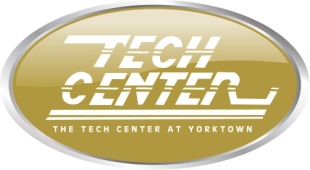 Name_____________________________  Date_________________________Project Title______________________________________________________Summary: What did I learn?  ______________________________________________________________________________________________________________________________________________________________________________________________________Project Description: Describe your task.____________________________________________________________________________________________________________________________________________________________________________________________________________________________________________________________________________________________________________________________________________________________________________________________________________________________________________________________________________________________________________________________________________________________________________________________________________________________________________________________________________________________________________________________________________________________________________________________________________________________________________________________________________________________________________________________________________________________________________________________________________________________________________________________Incorporated Skills:	How were they used? What did I learn?Skills__________________________________________________________________________________________________________________________________________________________________________________________________________________________________________________________TRADE RELATED SKILLS__________________________________________________________________________________________________________________________________________________________________________________________________________________________________________________________PROBLEM SOLVING and REASONING__________________________________________________________________________________________________________________________________________________________________________________________________________________________________________________________TECHNOLOGY__________________________________________________________________________________________________________________________________________________________________________________________________________________________________________________________RESEARCHING